September 14, 2016Ted R. BrownRuby Tours Inc.1625 W. Champlost AvenuePhiladelphia, PA 19141RE:	Pennsylvania Public Utility Commission, Bureau of Investigation and Enforcement v. Ruby Tours Inc.	Docket No. C-2016-2530920Dear Mr. Brown:	Please be advised since no objections were filed to the withdrawal of the complaint pursuant to 52 Pa. Code § 5.94, this case shall be marked closed.						Sincerely,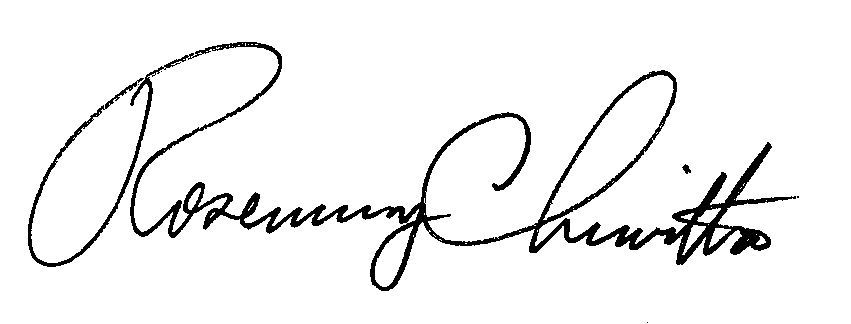 						Rosemary Chiavetta, Secretary						PA Public Utility Commissioncc:  Kourtney Myers, I&E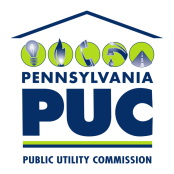  PUBLIC UTILITY COMMISSIONP.O. IN REPLY PLEASE REFER TO OUR FILE